Evolution of Slavery in the United States MapSlavery allowed = white andColor in the areas that banned slavery, using a different color/pattern for each legislation/year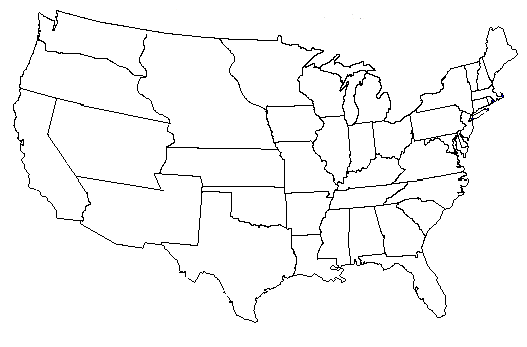 Key: 	= Northwest Ordinance, 1787